Declaração de União Estável Simples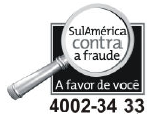 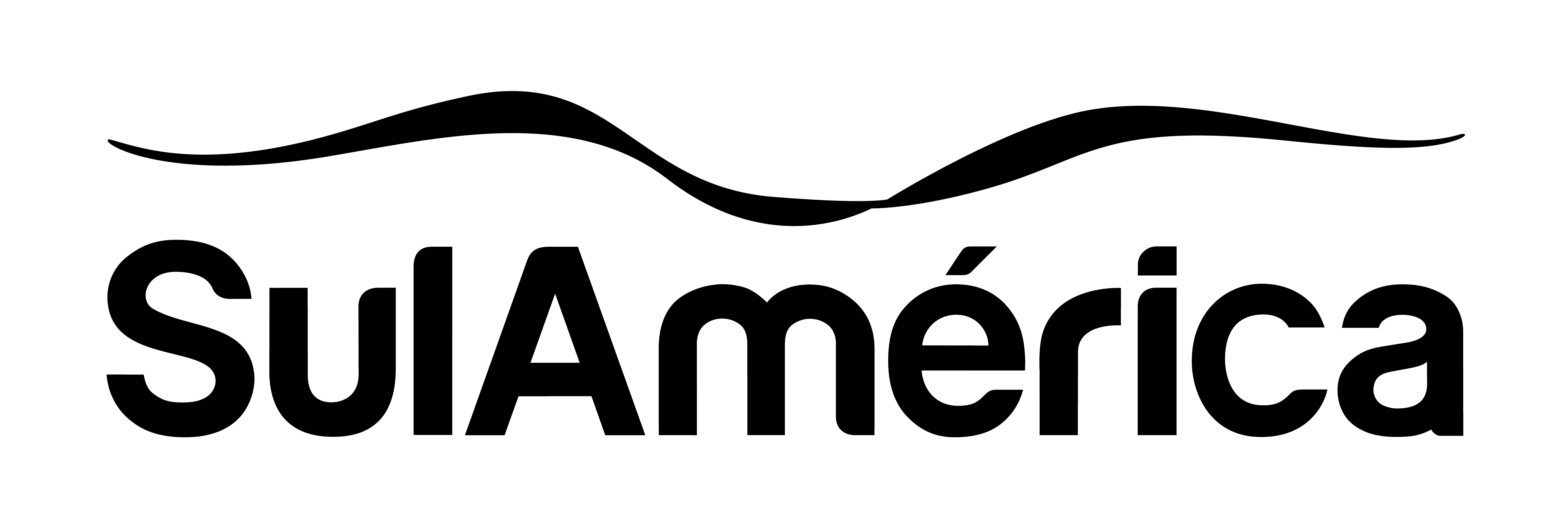 Eu      , residente e domiciliado(a) em      , inscrito(a) no CPF        e filho(a) de       (nome da mãe), declaro para fins de inclusão de dependente no Seguro Saúde e/ou Odontológico, ser companheiro(a) de       e possuir convivência pública, contínua e duradoura e estabelecida com o objetivo de constituição de família, desde   /  /  , tal como preceituado pelo Código Civil em seu art. 1.723, residente e domiciliado(a) em      , inscrito(a) no CPF      , filho(a) de       (nome da mãe).Declaro estar ciente, ainda, que em caso de informações omitidas ou prestadas de forma inexata, contrariando o segurado, ora declarante, ao que determina o art. 765 do Código Civil (CC), poderá a Sul América Companhia de Seguro Saúde e/ou Sul América Odontológico S/A, a qualquer tempo, resolver o contrato, configurando-se a nulidade do mesmo, conforme preceitua o art. 762 do mesmo diploma legal ou excluir-me do contrato coletivo do qual participo como segurado/beneficiário, deixando de garantir o risco e retendo o prêmio vencido, tal como disposto no art. 766 do CC, sem prejuízo de eventual ação penal por falsidade ideológica.Código PenalArt. 299 - Omitir, em documento público ou particular, declaração que dele devia constar, ou nele inserir ou fazer inserir declaração falsa ou diversa da que devia ser escrita, com o fim de prejudicar direito, criar obrigação ou alterar a verdade sobre fato juridicamente relevante:Pena - reclusão, de um a cinco anos, e multa, se o documento é público, e reclusão de um a três anos, e multa, se o documento é particular.Código CivilArt. 762. Nulo será o contrato para garantia de risco proveniente de ato doloso do segurado, do beneficiário, ou de representante de um ou de outro.Art. 765. O segurado e o segurador são obrigados a guardar na conclusão e na execução do contrato, a mais estrita boa-fé e veracidade, tanto a respeito do objeto como das circunstâncias e declarações a ele concernentes.Art. 766. Se o segurado, por si ou por seu representante, fizer declarações inexatas ou omitir circunstâncias que possam influir na aceitação da proposta ou na taxa do prêmio, perderá o direito à garantia, além de ficar obrigado ao prêmio vencido.Local (Município/UF):                					 Data:      ____________________________________________Assinatura do Segurado/Beneficiário Titular